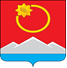 АДМИНИСТРАЦИЯ ТЕНЬКИНСКОГО ГОРОДСКОГО ОКРУГАМАГАДАНСКОЙ ОБЛАСТИП О С Т А Н О В Л Е Н И Е        09.01.2019 № 2-па                 п. Усть-ОмчугОб утверждении муниципальной программы «Оптимизация жилищного фондав пос. Усть-Омчуг на 2019-2022 годы»В целях создания комфортных и безопасных условий проживания граждан, сокращения расходов бюджета Тенькинского городского округа на содержание пустующего жилищного фонда, в соответствии с Федеральным законом от 06 октября 2003 года № 131-ФЗ «Об общих принципах организации местного самоуправления в Российской Федерации», в соответствии с постановлением администрации Тенькинского городского округа Магаданской области от 24 февраля 2016 г. № 120-па «Об утверждении Порядка принятия решений о разработке муниципальных программ, их формировании и реализации» администрация Тенькинского городского округа Магаданской области п о с т а н о в л я е т:1. Утвердить прилагаемую муниципальную программу «Оптимизация жилищного фонда в пос. Усть-Омчуг на 2019-2022 годы».2. Контроль за исполнением настоящего постановления возложить на первого заместителя главы администрации Тенькинского городского округа Яковлеву Л.В.3. Настоящее постановление подлежит официальному опубликованию (обнародованию).Муниципальная программа
«Оптимизация жилищного фонда в поселке Усть-Омчуг Тенькинского городского округа Магаданской области на 2019-2022 годы»ПАСПОРТ
муниципальной программы
«Оптимизация жилищного фонда в поселке Усть-Омчуг Тенькинского городского округа Магаданской области на 2019-2022 годы»Анализ текущего состояния проблемы с обоснованием ее решения программным методомВ настоящее время одной из наиболее острых проблем в поселке Усть-Омчуг Тенькинского городского округа является проблема улучшения жилищных условий граждан, проживающих в ветхом и непригодном для постоянного проживания жилищном фонде. Существующий жилищный фонд в настоящее время по-прежнему имеет тенденцию к старению и ветшанию. Из-за несоответствия требованиям, предъявляемым к жилым помещениям, ветхое и непригодное для постоянного проживания жилье не только не обеспечивает комфортное проживание граждан, но и создает угрозу для жизни и здоровья проживающих в нем людей. Программа направлена на обеспечение граждан, жилыми помещениями проживающих в непригодных для постоянного проживания условиях, которые не соответствуют санитарно-техническим нормам и требованиям.                                                                                                                  Таблица № 1  Структура жилищного фонда пос. Усть-Омчуг Тенькинского района ( ул. Гагарина, д.11, ул. Тенькинская, д.6, ул. Тенькинская, д.18)Список условных сокращений: МКД-многоквартирный дом, МС – муниципальная собственность, ЧС – частная собственность.Таким образом, процесс переселения жителей из ветхого и непригодного для постоянного проживания жилищного  фонда является очень серьезной проблемой, к решению которой необходимо подходить комплексно и системно. Такой процесс возможен только с применением программного метода, в рамках которого необходимо сформировать финансовые механизмы, структуру управления и реализации с помощью адресной программы переселения граждан из ветхого и непригодного для постоянного проживания жилищного фонда.				Таблица № 2Удельный вес заселенных жилых помещений в многоквартирных жилых домахТаблица № 3Информация о расходах на содержание многоквартирных домовII. Цели и задачиЦелью Программы является создание безопасных и благоприятных условий проживания граждан проживающих в многоквартирных домах признанных ветхими и непригодными для проживания в поселке Усть-Омчуг Тенькинского городского округа Магаданской области.Задачами Программы являются:- снижение объема общей площади ветхого и непригодного для постоянного проживания жилищного фонда;- переселение граждан, проживающих в ветхих и непригодных для постоянного     проживания многоквартирных жилых домах;- формирование адресного подхода к решению проблемы переселения граждан из ветхого и непригодного для постоянного проживания жилищного фонда.III. Система программных мероприятийСистема программных мероприятий, направленных на решение поставленных задач и достижение установленных целей, приведена в Приложении № 1 к настоящей Программе.IV. Сроки реализацииПрограмма реализуется в один этап - четырехлетний период с 2019 года по 2022 год. За период реализации Программы предполагается переселить три многоквартирных жилых дома признанных ветхими и непригодными для постоянного проживания  в пос. Усть-Омчуг Тенькинского городского округа.V. Важнейшие целевые показатели и индикаторыЦелевые показатели и индикаторы - это потенциально достижимые показатели, обеспечивающие количественную и качественную оценку реализации Программы и позволяющие оценить ход реализации Программы. Важнейшие целевые показатели и индикаторы изложены в Приложении № 2 к настоящей Программе.VI. Правовое обеспечение программыПеречень нормативных правовых актов необходимых для достижения целей и задач Программы, подлежащих разработке и утверждению, приведен в Приложении № 3 к настоящей программе. VII. Ресурсное обеспечениеИсточники, структура и объемы финансирования мероприятий Программы приведены в Приложении № 4 к настоящей Программе. Источники финансирования – средства бюджета муниципального образования «Тенькинский городской округ» Магаданской области.VIII. Система управленияЗаказчиком Программы является администрация Тенькинского городского округа Магаданской области. Заказчик осуществляет управление реализацией Программы и несет ответственность за ее результаты. Руководителем Программы является первый заместитель главы администрации Тенькинского городского округа Магаданской области. Формы и методы организации управления реализацией Программы определяются заказчиком в соответствии с законодательством Российской Федерации.Исполнителями отдельных мероприятий Программы являются:- поставщики и подрядчики, определенные в соответствии с Федеральным законом от 5 апреля 2013 г. № 44-ФЗ «О контрактной системе в сфере закупок товаров, работ, услуг для обеспечения государственных и муниципальных нужд», - отдел бухгалтерского учета и отчетности администрации Тенькинского городского округа Магаданской области, - комитет по управлению муниципальным имуществом администрации Тенькинского городского округа Магаданской области,- комитет жилищно-коммунального хозяйства, дорожного хозяйства и жизнеобеспечения администрации Тенькинского городского округа Магаданской области, одновременно выступающий в качестве - ответственного исполнителя Программы, осуществляющего организацию и координацию деятельности по реализации программных мероприятий исполнителями Программы.Заказчик осуществляет контроль за ходом реализации Программы, обеспечивает организацию системы учета и отчетности, позволяющую обеспечить постоянный мониторинг выполнения Программы, в соответствии с постановлением администрации Тенькинского района Магаданской области от 02.11.2010 г. № 295-па «Об утверждении Порядка оценки эффективности реализации муниципальных программ». Перечень многоквартирных жилых домов признанных ветхими и непригодными для постоянного проживания, с указанием сроков переселения граждан из каждого многоквартирного дома, приведен в Приложении № 5 к настоящей программе. Переселение граждан из жилых помещений расположенных в жилых домах пос. Усть-Омчуг, признанных ветхими и непригодными для постоянного проживания производится путем предоставления незаселенных (пустующих) квартир муниципального жилищного фонда собственникам и нанимателям.IX. Ожидаемые социально-экономические результатыВ результате реализации мероприятий Программы будут достигнуты следующие результаты:в экономической сфере:- сокращение объемов финансовых ресурсов, расходуемых из бюджета муниципального образования «Тенькинский городской округ» Магаданской области на содержание пустующего муниципального жилья в сумме 567,2 тыс. руб.;в социальной сфере:- снижение социальной напряженности;- создание для граждан пос. Усть-Омчуг благоприятных условий для проживания.X. План мероприятийПлан мероприятий с указанием сроков реализации приведен в Приложении № 6 к настоящей Программе._____________________________Система программных мероприятий муниципальной программы «Оптимизация жилищного фонда в поселке Усть-Омчуг Тенькинского городского округа Магаданской области на 2019-2022 годы»Примечание: комитет ЖКХ - комитет жилищно-коммунального хозяйства, дорожного хозяйства и жизнеобеспечения администрации Тенькинского городского округа Магаданской области;КУМИ - комитет по управлению муниципальным имуществом Тенькинского городского округа Магаданской областиотдел БУ и О - отдел бухгалтерского учета и отчетности администрации Тенькинского городского округа Магаданской области;поставщики и подрядчики - поставщики и подрядчики, определенные в соответствии с Федеральным законом от 5 апреля 2013 г. № 44-ФЗ «О контрактной системе в сфере закупок товаров, работ, услуг для обеспечения государственных и муниципальных нужд»._____________________Важнейшие целевые показатели и индикаторы муниципальной программы «Оптимизация жилищного фонда в поселке Усть-Омчуг Тенькинского городского округа Магаданской области на 2019-2022 годы»__________________Правовое обеспечениемуниципальной программы «Оптимизация жилищного фонда в поселке Усть-Омчуг Тенькинского городского округа Магаданской области на 2019-2022 годы»__________________Ресурсное обеспечение муниципальной программы «Оптимизация жилищного фонда в поселке Усть-Омчуг Тенькинского городского округа Магаданской области на 2019-2022 годы»Примечание: Стоимость мероприятий определена из расчета стоимости ремонта 1 м² общей площади жилого помещения (10212 руб. м²).Подлежит ремонту 1372,7 м².__________________Адресный перечень многоквартирных жилых домов, признанных ветхими и непригодными для постоянного проживанияМуниципальной программы «Оптимизация жилищного фонда в поселке Усть-Омчуг Тенькинского городского округа Магаданской области на 2019-2022 годы»                     __________________План мероприятиймуниципальной программы «Оптимизация жилищного фонда в поселке Усть-Омчуг Тенькинского городского округа Магаданской области на 2019-2022 годы»Комитет ЖКХ - комитет жилищно-коммунального хозяйства, дорожного хозяйства и жизнеобеспечения администрации Тенькинского городского округа Магаданской области________________________Список граждан, подлежащих переселению из многоквартирных домов,признанных непригодными для проживания _____________________________Глава Тенькинского городского округа                                                    И. С. БережнойУТВЕРЖДЕНАпостановлением администрации Тенькинского городского округа Магаданской области      от 09.01.2019 г. № 2-па____Наименование муниципальной программыОптимизация жилищного фонда в поселке Усть-Омчуг Тенькинского городского округа Магаданской области на 2019-2022 годыЦели муниципальной программыцелью Программы является создание безопасных и благоприятных условий проживания граждан в пос. Усть-Омчуг Тенькинского городского округа Магаданской областиЗадачи муниципальной программызадачами Программы являются:снижение объема общей площади ветхого и непригодного  для постоянного проживания жилищного фонда;переселение граждан, проживающих в ветхих и непригодных для постоянного проживания условиях;формирование адресного подхода к решению проблемы переселения граждан из ветхого и непригодного жилищного фондаОтветственный исполнитель муниципальной программыкомитет жилищно-коммунального хозяйства, дорожного хозяйства и жизнеобеспечения администрации Тенькинского городского округа Магаданской областиУчастники  муниципальной программыкомитет жилищно-коммунального хозяйства, дорожного хозяйства и жизнеобеспечения администрации Тенькинского городского округа Магаданской области;- отдел бухгалтерского учета и отчетности администрации Тенькинского городского округа Магаданской области;комитет по управлению муниципальным имуществом Тенькинского городского округа Магаданской области;поставщики и подрядчики, определенные в соответствии с Федеральным законом от 5 апреля 2013 г. № 44-ФЗ «О контрактной системе в сфере закупок товаров, работ, услуг для обеспечения государственных и муниципальных нужд»Подпрограммы муниципальной программы  (при наличии)нетЦелевые показатели муниципальной программыКоличество квартир, предоставленных гражданам взамен жилых помещений, расположенных в непригодном для проживания жилищном фонде в пос. Усть-Омчуг на территории Тенькинского городского округа Магаданской областиСрок и этапы реализации муниципальной программыПрограмма реализуется в один этап - четырехлетний период с 2019 года по 2022 годРесурсное обеспечение муниципальной программыОбщий объем ресурсного обеспечения  муниципальной программы собственных средств местного бюджета составляет 15 010,8 тыс. рублей, из них по годам:
2019 год – 3 752,7 тыс. рублей;
2020 год – 3 752,7 тыс. рублей;
2021 год – 3 752,7 тыс. рублей;
2022 год – 3 752,7 тыс. рублей;Ожидаемые результаты реализации муниципальной программыв экономической сфере:ежегодное сокращение объемов финансовых ресурсов, расходуемых из бюджета муниципального образования «Тенькинский городской округ» Магаданской области на содержание пустующего муниципального жилья в сумме 567,2 тыс. руб.в социальной сфере:снижение социальной напряженности;создание для граждан пос. Усть-Омчуг благоприятных условий для проживанияКоличество МКД, единицКоличество МКД, единицОбщая площадь жилых помещений, кв. метровОбщая площадь жилых помещений, кв. метровОбщая площадь жилых помещений, кв. метровОбщая площадь жилых помещений, кв. метроввсегоНепригодные МКДвсеговсеговсеговсегоНепригодные МКДМСЧСМСЧС331216631,9740,8Итого:Итого:28281372,71372,7Адрес МКД в пос. Усть-ОмчугЧисленность фактически проживающихЧисленность фактически проживающихЧисленность зарегистрированныхУдельный вес % проживающих от общего количества жилых помещенийчел.семейчел.%12345ул. Гагарина, д.1132925,0ул. Тенькинская, д.6221420,0ул. Тенькинская, д. 181273033,0Итого:17115326,0Адрес МКД в пос. Усть-ОмчугЗатраты на содержание многоквартирного жилого дома (тыс. рублей)Затраты на содержание многоквартирного жилого дома (тыс. рублей)Затраты на содержание многоквартирного жилого дома (тыс. рублей)Затраты на содержание многоквартирного жилого дома (тыс. рублей)Адрес МКД в пос. Усть-Омчугвсегов том числе:в том числе:в том числе:Адрес МКД в пос. Усть-ОмчугвсегоООО «Тенька»МУП «ЖЭУ»прочие12345ул. Гагарина, д.11249,0197,651,4ул. Тенькинская, д.6178,4144,334,1ул. Тенькинская, д.18139,8110,829,0Итого:567,2452,7114,5ПРИЛОЖЕНИЕ № 1к Муниципальной программе «Оптимизация жилищного фонда в поселке Усть-Омчуг Тенькинского городского округа Магаданской области на 2019-2022 годы»№ п/пНаименование мероприятияИсполнительСрок реализацииСтоимость мероприятия, тыс. руб.Стоимость мероприятия, тыс. руб.Стоимость мероприятия, тыс. руб.Стоимость мероприятия, тыс. руб.Стоимость мероприятия, тыс. руб.№ п/пНаименование мероприятияИсполнительСрок реализацииСтоимость мероприятия, тыс. руб.Стоимость мероприятия, тыс. руб.Стоимость мероприятия, тыс. руб.Стоимость мероприятия, тыс. руб.Стоимость мероприятия, тыс. руб.Источник финансирования:№ п/пНаименование мероприятияИсполнительСрок реализацииВсегов т.ч. по годамв т.ч. по годамв т.ч. по годамв т.ч. по годамБюджет муниципального образования «Тенькинский городской округ» Магаданской области№ п/пНаименование мероприятияИсполнительСрок реализацииВсего2019202020212022Бюджет муниципального образования «Тенькинский городской округ» Магаданской области123456789101Восстановление (ремонт) незаселенных (пустующих) квартир муниципального жилищного фонда в целях последующего предоставления нанимателям и собственникам жилых помещений в многоквартирных домах, признанных непригодными для проживаниякомитетЖКХ,КУМИ,отдел БУ и О, поставщикииподрядчики2019-202215 010,83 752,73 752,73 752,73 752,7ПРИЛОЖЕНИЕ № 2к Муниципальной программе «Оптимизация жилищного фонда в поселке Усть-Омчуг Тенькинского городского округа Магаданской области на 2019-2022 годы»№п/пНаименование показателей и индикаторовЕд-ца изм.Значения показателей и индикаторов Значения показателей и индикаторов Значения показателей и индикаторов Значения показателей и индикаторов Значения показателей и индикаторов №п/пНаименование показателей и индикаторовЕд-ца изм.Базовый год2019202020212022123456781Количество квартир, предоставленных гражданам взамен жилых помещений, расположенных в непригодном для проживания жилищном фонде в пос. Усть-Омчуг на территории Тенькинского городского округа Магаданской областиед.Х 4699ПРИЛОЖЕНИЕ № 3к Муниципальной программе «Оптимизация жилищного фонда в поселке Усть-Омчуг Тенькинского городского округа Магаданской области на 2019-2022 годы»№п/пВид правового актаПримерное наименование правового актаСрок разработкиРазработчик1РаспоряжениеОб утверждении списка граждан, подлежащих переселению из многоквартирных домов, признанных ветхими и непригодными для постоянного проживанияIV квартал 2018 годакомитет жилищно-коммунального хозяйства, дорожного хозяйства и жизнеобеспечения администрации Тенькинского городского округа Магаданской областиПРИЛОЖЕНИЕ № 4к Муниципальной программе «Оптимизация жилищного фонда в поселке Усть-Омчуг Тенькинского городского округа Магаданской области на 2019-2022 годы»Год реализации программыСтоимость мероприятий, тыс. руб.бюджет муниципального образования «Тенькинский городской округ» Магаданской области, тыс. руб.123Всего:15 010,815 010,82019           3 752,7                           3 752,72020           3 752,7                           3 752,72021           3 752,7                           3 752,72022           3 752,7                           3 752,7                           ПРИЛОЖЕНИЕ № 5к Муниципальной программе «Оптимизация жилищного фонда в поселке Усть-Омчуг Тенькинского городского округа Магаданской области на 2019-2022 годы»№ п/пАдрес многоквартирного дома в пос. Усть-Омчуг, признанного ветхим и непригодным для проживанияКоличество квартирКоличество квартирНормативный акт, подтверждающий признание многоквартирного дома ветхим и непригодным для проживанияСрок расселения № п/пАдрес многоквартирного дома в пос. Усть-Омчуг, признанного ветхим и непригодным для проживаниявсегоиз них подлежащие переселениюНормативный акт, подтверждающий признание многоквартирного дома ветхим и непригодным для проживанияСрок расселения 1ул. Гагарина, д.1184Постановление Главы Тенькинского районаот 07.08.2007 г. № 264«Об утверждении актов межведомственной комиссии по признанию жилых домов непригодными для постоянного проживания»2019-20222ул. Тенькинская, д.6106Акт обследования помещения № 14 от 05.07.2016 г.2019-20223ул. Тенькинская, д.182118Акт обследования помещения № 7 от 09.02.2016 г.2019-2022                         ПРИЛОЖЕНИЕ № 6к Муниципальной программе «Оптимизация жилищного фонда в поселке Усть-Омчуг Тенькинского городского округа Магаданской области на 2019-2022 годы»№ п/пНаименование мероприятияСрок реализации мероприятияСрок реализации мероприятияСрок реализации мероприятияСрок реализации мероприятияСрок реализации мероприятияСрок реализации мероприятияСрок реализации мероприятияСрок реализации мероприятияСрок реализации мероприятияСрок реализации мероприятияСрок реализации мероприятияСрок реализации мероприятияСрок реализации мероприятияСрок реализации мероприятияСрок реализации мероприятияСрок реализации мероприятияОтветственный исполнитель№ п/пНаименование мероприятия2019201920192019202020202020202020212021202120212022202220222022Ответственный исполнитель№ п/пНаименование мероприятияI кв-лII кв-лIII кв-лIV кв-лI кв-лII кв-лIII кв-лIV кв-лI кв-лII кв-лIII кв-лIV кв-лI кв-лII кв-лIII кв-лIV кв-л123456789101112131415161718191Восстановление (ремонт) незаселенных (пустующих) квартир муниципального жилищного фонда в целях последующего предоставления нанимателям и собственникам жилых помещений в многоквартирных домах, признанных ветхими и непригодными для постоянного проживания в поселке Усть-Омчугххххххххххххкомитет ЖКХПРИЛОЖЕНИЕ № 7к Муниципальной программе «Оптимизация                                           жилищного фонда в поселке Усть-ОмчугТенькинского городского округа Магаданской                                                                                                                                                         области на 2019-2022 годы»№ п\пАдрес жилого помещения в пос. Усть-ОмчугАдрес жилого помещения в пос. Усть-ОмчугАдрес жилого помещения в пос. Усть-ОмчугОбщая площадь жилого  помещ.., кв.мФорма собственности жилого помещенияФИО собственника/нанимателяКол-во членов семьи нанимателяИсполнение муниципальной программыИсполнение муниципальной программы№ п\пулицадомакв.Общая площадь жилого  помещ.., кв.мФорма собственности жилого помещенияФИО собственника/нанимателяКол-во членов семьи нанимателяСпособ переселениягод123456789101Гагарина 11156,6муниципальнаяПанов Сергей Викторович32Гагарина11257,5частнаяМячина Галина Ивановна13Гагарина11557,5частная (1/2)Гизатулина Светлана Богдановна,Дендерис Игорь Богданович04Гагарина11659,7частнаяРешетников Виктор Георгиевич05Тенькинская 6158,1муниципальнаяДмитриенко Елена Анатольевна36Тенькинская6260,4частнаяДышлюк Валентина Николаевна47Тенькинская63б28,0муниципальнаяВергунов Валерий Владимирович08Тенькинская6457,8частнаяМоскальчук Лариса Александровна 09Тенькинская6660,3частнаяПустовойтов Вадим Леонидович310Тенькинская6775,2муниципальнаяЛебедянцева Надежда Павловна011Тенькинская18171,2муниципальнаяШабельник Людмила Алексеевна512Тенькинская18241,8частнаяВолчек Майя Григорьевна013Тенькинская18340,1частнаяНовикова Татьяна Дмитриевна114Тенькинская18471,4муниципальнаяРуденко Наталья Николаевна315Тенькинская18542,5частнаяШишова Наталья Игоревна116Тенькинская18640,7частнаяСердюков Юрий Федорович017Тенькинская18771,4муниципальнаяГуральская Лариса Анатольевна018Тенькинская18842,5частнаяКучинская Татьяна Вениаминовна019Тенькинская18940,7частнаяВолодина Ирина Васильевна120Тенькинская181038,6муниципальнаяБорисова Елена Равильевна021Тенькинская181241,5муниципальнаяЗброх Дмитрий Юрьевич022Тенькинская181328,4частнаяКириченко Борис Иванович023Тенькинская181439,0муниципальнаяВысоцкая Галина Васильевна024Тенькинская181540,7муниципальнаяИванова Татьяна Дмитриевна225Тенькинская181641,2частнаяКлусик Александр Павлович026Тенькинская181728,1частнаяАнохин Владимир Павлович027Тенькинская181940,2муниципальнаяКорсунская Елена Викторовна128Тенькинская182041,9частнаяБоровская Любовь Владимировна0